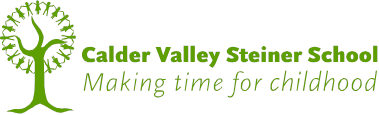 Term Dates 2020/202138 weeks TermsAutumn 2020Spring 2021Summer 2021School reopens Tues 8th SeptemberMonday 4th JanuaryMonday 19th AprilSchool closes May DayNANAMonday 3rd MaySchool closes: half termFriday 23rd OctoberFriday 12th FebruaryFriday  28th MaySchool reopensMonday 2nd NovemberMon 22nd FebruaryMonday  7th JuneSchool closes: end of termFriday 11th DecThursday 1st AprilFriday  23rd JulyInset days for Kindergarten*Monday 7th September*Thursday 7th January 21Monday 26th JulyTuesday 27th July Wednesday 28th JulyNumber of days7+66+66+7